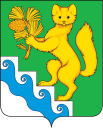 АДМИНИСТРАЦИЯ БОГУЧАНСКОГО РАЙОНАПОСТАНОВЛЕНИЕ07.06.2022   	                  с. Богучаны		                 №  492 - пО внесении изменений  в постановление  администрации Богучанского района  от 28.03.2022 №216-п «О летней оздоровительной кампании детей в возрасте  от  7 до 18  лет, проживающих на территории муниципального образования Богучанский район Красноярский  край  в 2022»В соответствии с пп.11 п.1 ст. 15 Федерального закона от 06.10.2003 №131-Ф3 "Об общих принципах организации местного самоуправления в Российской Федерации", Законом Красноярского края от 07.07.2009 №8-3618 "Об обеспечении прав детей на отдых, оздоровление и занятость в Красноярском крае", в целях организации летнего отдыха, оздоровления, занятости детей в 2022году, руководствуясь ст. 7, 43, 47 Устава Богучанского района Красноярского края,ПОСТАНОВЛЯЮ:Внести изменения  в постановления  администрации Богучанского района  от 28.03.2022  №216-п «О летней оздоровительной кампании детей в возрасте  от  7 до 18  лет, проживающих на территории муниципального образования Богучанский район Красноярский  край  в 2022» (далее по тексту –Постановление) , а именно:  1.1. в преамбуле  Постановления  слова  «занятости детей в  2021 году»,  заменить словами « занятости детей в  2022 году»;  1.2.  в пункте 2 Постановления слова «в размере 33319 рублей» заменить словами «в размере 37046 рублей»Контроль исполнения настоящего постановления возложить на  заместителя Главы Богучанского района по социальным вопросам И.М.Брюханова.Постановление вступает в силу со дня, следующего за днём опубликования в Официальном вестнике Богучанского района. Исполняющий обязанности  Главы Богучанского района	                                                          В.М.Любим